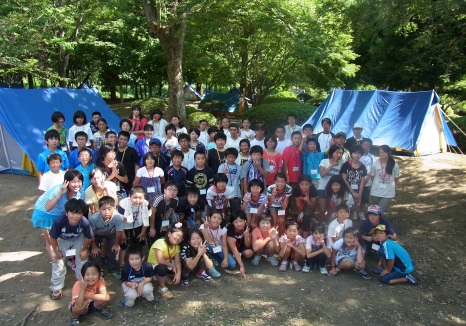 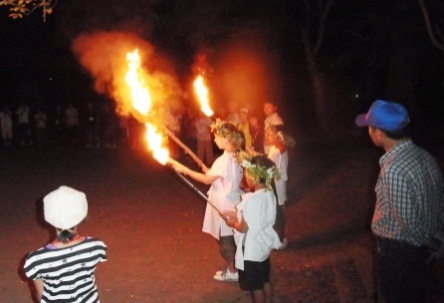 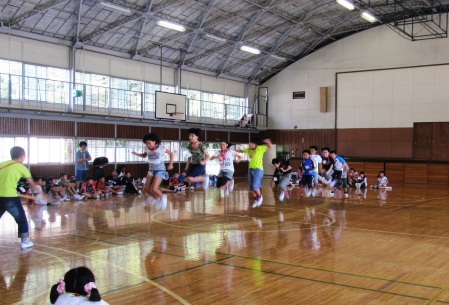 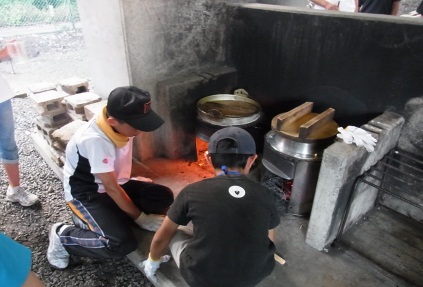 《保護者》ふ　り　が　な電話番号電話番号電話番号電話番号氏　名印　印　　　　　-　　　　-　　　　-　　　　-住所〒　　　-〒　　　-〒　　　-〒　　　-〒　　　-〒　　　-《参加者》ふ　り　が　な性別性別学校名学校名学年氏　名年生